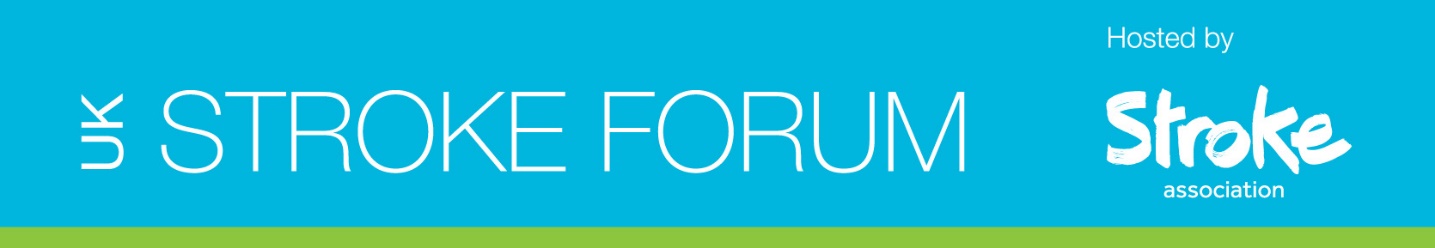 Terms and Conditions All delegate fees include access to the training and main conference sessions, all materials, lunch and refreshments. Conference Registration is mandatory to attend the training day. Conference passes cannot be shared with another colleague. Accommodation and tickets for the conference dinner on Wednesday 5 December are not included and need to be purchased separately. The organisers reserve the right to alter the published programme and speakers according to circumstances. Pre-registration and conference dinner ticket bookings close on Monday 26 November 2018. After this date delegates can register and pay on arrival at the conference venue. The full non-member rate of £514 applies to all delegates who register at the venue. All bookings must be made using a credit of debit card. The organisers reserve the right to refuse admission to the conference or withhold CPD certificates if payment has not been received prior to the event. Changes to the conference and cancellations It may be necessary for reasons beyond our reasonable control to alter the advertised content, timing and/or location of the conference or the advertised speakers. We reserve the right to do this at any time. Where we alter the time and/or location of the conference, we will provide you with notice of the same and will offer you the choice of either a credit for a future event of your choice (up to the value of sums paid by you in respect of the conference) or the opportunity to attend the conference as varied. All cancellations must be made in writing by email to ukstrokeforum@stroke.org.uk and submitted before 20 October 2017. Refunds are available until 19 October 2018 on bookings of a minimum value of £100 and are subject to a £45 administration charge per person. If you are unable to attend the conference we welcome substitute delegates attending in your place at no extra cost provided that we have at least 2 days prior notice of the name of your proposed substitute and have received payment in full. Please notify us of any substitutions by email at: UKStrokeForum@stroke.org.uk We regret that we cannot resell conference dinner tickets for delegates, but you are welcome to make your own arrangements to sell or pass them onto colleagues. No refunds will be given in respect of non-attendance. We shall not be liable to you for travel, accommodation or other costs and expenses incurred (included wasted costs and expenses) if we are required to cancel or relocate the conference as a result of an event outside our control (including, without limitation, to acts of God, floods, lightning, storm, fire, explosion, war, military operations, acts of terrorism or threats of any such acts, any strike action, lock-outs or other industrial action and a pandemic, epidemic or other widespread illness.)